А также: установка малярная СО-203-16 850,00руб; бак красконагнетельный СО-12А-7 082,00руб; агрегат насосный СО-194-36 282,00руб; агрегат шпаклевочный СО-150Б-37 095,00руб; агрегат штукатурный Т-103-3-145 668,00руб; машина штукатурная Т-101-85 998,00руб; бетоносмеситель БС-270В-39 243,00руб; растворобетоносмеситель МРБС-100-50 323,00руб; агрегат для нанесения огнезащитных покрытий СОВ-5-124 601,00руб; насос для подачи пенобетона СОВ-4-95 540,00руб; пенобетоносмеситель ПБС-0,25-111 937,00руб. Цены указаны на 01.11.2009г. без НДС.                                                                ………..Доставка до г. Москвы и Московской области - бесплатно!                                  …………                                                                                                                   Для региональных представителей предлагаем специальные цены!!!                                                                                                                  Представитель.в.Российской.федерации                                                                                                              …………………………………………………………………………………………    ООО «РТИ-Импекс»                                                                                                                                                                                                            214031 г. Смоленск, ул.Смольянинова 15-324                                                                                                                       ……………………………                                  тел/факс (+37517) 289-61-90; (+37517) 267-41-83;                                …………………………………………………………………..   .(+37529)640-05-97.          E-mail: rti-plast@iptel.by;katerina@belrti.ru                                                         Подробная информация на сайте: belrti.ruНаименование товараОписание товараОптовая цена без НДС, руб. РФМелкооптовая цена без НДС, руб. РФКраскопульт ручного действия поршневой КРДП – 3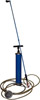 Предназначен для окраски поверхностей водоэмульсионными, водомеловыми и водоизвестковыми малярными составами при выполнении небольших объемов работ, а также при опрыскивании плодовых деревьев и кустарников. Расход -1,4 л/мин. Рабочее давление - 0,5 мПа. Производительность до 250 кв.м/час. Габариты 0,29x0,13x0,61м. Масса 6 кг.1546,001701,00Установка для нанесения малярных составов СО – 169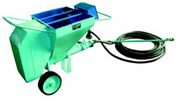 Для транспортирования и нанесения на обрабатываемую поверхность методом безвоздушного распыления различных растворов. Могут использоваться малярные, огнезащитные, дезинфицирующие, масляные, клеевые и другие составы. Производительность при нанесении малярных составов, не менее 0.30 м3/ч. Максимальное рабочее давление-2 мПа. Потребляемая мощность – 0,74 кВт. Напряжение- 380В. Габариты 0,9x0,5x0,7м. Геометрический объём бункера-40л,объём по загрузке-30л. Масса 56 кг.20381,0022419,00Установка малярная СО – 244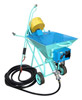 Для подачи по рукавам и нанесения на обрабатываемую поверхность водных малярных составов. Может использоваться для подачи и нанесения водных огнезащитных составов и тонких штукатурок. Рабочее давление -1,5 мПа. Производительность - 0,36 м3/час. Привод - 380В/ 2,2 кВт. Геометрический объём  бункера-55 л, объём по загрузке-45 л. Габариты - 1,4х0,7х1,1м. Масса 46 кг.21240,0023323,00Агрегат штукатурно–малярный СО – 154А 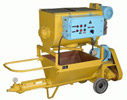 Предназначены для приготовления строительных (штукатурных, для каменных кладок и облицовочных) растворов из готовых сухих смесей, подачи по рукавам и нанесения с помощью форсунки на обрабатываемую поверхность. Производительность - 1,1 м3/ч.  Максимальное  рабочее давление - 2,0 мПа. Геометрический объем  смесителя -100 л, объём по загрузке-80 л. Потребляемая мощность  - 5,58 кВт. Напряжение - 380В. Габариты  1,37х0,515 х 1,205м. Масса   200 кг.79363,0087299,00Агрегат штукатурный МАШ – 1 – 01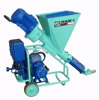 Предназначен для приготовления строительных (штукатурных, для каменных кладок, облицовочных и других) растворов с фракцией не более 3 мм подачи их по рукавам и нанесению с помощью форсунки на подготовленную поверхность. Производительность - 1,2 м3/ч; Максимальное рабочее давление - 1,5 мПа. Вместимость бункера 55л. Суммарная мощность эл.двигателей  5,1 кВт. Напряжение - 380В. Габариты 1,5 х 0,65х1,25м. Масса 182 кг.85 347,0093870,00Агрегат штукатурный Т – 103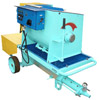 Агрегат штукатурный Т-103 для цикличного приготовления строительных (штукатурных, для каменных кладок, облицовочных и других) растворов, подачи их по рукавам и нанесению с помощью форсунки на подготовленную поверхность. Геометрический объем  смесителя -130 л, объём по загрузке-80 л.  Производительность-0,6-1,2-2,0-2,5 м3/ч  (четыре скорости).  Максимальное рабочее давление - 2,0 мПа. Суммарная мощность  эл. двигателей  - 8,2 кВт.  Напряжение  - 380В. Габариты 2,1 х0,93х1,86 м. Масса  350 кг.115817,00127398,00